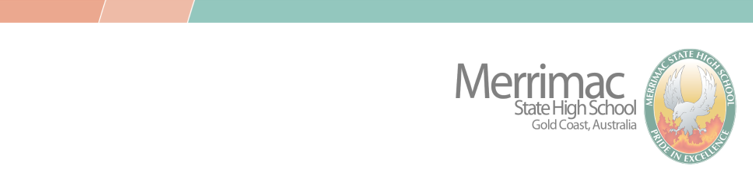 AARA	(Access Arrangements & Reasonable Adjustments)Possible Access Arrangements and Reasonable Adjustments (AARA): Date:Student Name:Student Name:Student Name:Student Name:PNX: SUBJECT/S SUBJECT/S ASSESSMENT ITEM/SASSESSMENT ITEM/STEACHERHODAARA CATEGORY A: (Staff member to tick) AARA CATEGORY A: (Staff member to tick)  Temporary                             Intermittent                             Permanent  Temporary                             Intermittent                             Permanent  Temporary                             Intermittent                             Permanent  Temporary                             Intermittent                             Permanent AARA CATEGORY B (Staff member to tick)  AARA CATEGORY B (Staff member to tick)  DOCUMENTATION REQUIRED(Student/family to tick what evidence provided with application)  DOCUMENTATION REQUIRED(Student/family to tick what evidence provided with application)  DOCUMENTATION REQUIRED(Student/family to tick what evidence provided with application)  DOCUMENTATION REQUIRED(Student/family to tick what evidence provided with application)   Cognitive Cognitive *Medical report (see below) or  EAP verification *Medical report (see below) or  EAP verification *Medical report (see below) or  EAP verification *Medical report (see below) or  EAP verification Physical Physical  *Medical report (see below)  or  EAP verification   *Medical report (see below)  or  EAP verification   *Medical report (see below)  or  EAP verification   *Medical report (see below)  or  EAP verification  Sensory Sensory  *Medical report (see below) or  EAP verification   *Medical report (see below) or  EAP verification   *Medical report (see below) or  EAP verification   *Medical report (see below) or  EAP verification  Social/Emotional Social/Emotional  *Medical report (see below) or  EAP verification   *Medical report (see below) or  EAP verification   *Medical report (see below) or  EAP verification   *Medical report (see below) or  EAP verification  Illness or Misadventure (only to be used after all other AARA have been exhausted) Illness or Misadventure (only to be used after all other AARA have been exhausted)  *Medical report (see below), and/or  Misadventure could include police report, witness statement, agency report, official notice, etc. Please specify:____________________________________  *Medical report (see below), and/or  Misadventure could include police report, witness statement, agency report, official notice, etc. Please specify:____________________________________  *Medical report (see below), and/or  Misadventure could include police report, witness statement, agency report, official notice, etc. Please specify:____________________________________  *Medical report (see below), and/or  Misadventure could include police report, witness statement, agency report, official notice, etc. Please specify:____________________________________*MEDICAL REPORT  *MEDICAL REPORT  *MEDICAL REPORT  *MEDICAL REPORT  *MEDICAL REPORT  *MEDICAL REPORT  Must be completed on the QCAA template (attached).Template must be completed by a registered GP, specialist or psychologist.Practitioner must not be related to the student.Must be completed on the QCAA template (attached).Template must be completed by a registered GP, specialist or psychologist.Practitioner must not be related to the student.Must be completed on the QCAA template (attached).Template must be completed by a registered GP, specialist or psychologist.Practitioner must not be related to the student.Must be completed on the QCAA template (attached).Template must be completed by a registered GP, specialist or psychologist.Practitioner must not be related to the student.Must be completed on the QCAA template (attached).Template must be completed by a registered GP, specialist or psychologist.Practitioner must not be related to the student.Must be completed on the QCAA template (attached).Template must be completed by a registered GP, specialist or psychologist.Practitioner must not be related to the student.STUDENT STATEMENT (student to complete – parent or case manager may assist)STUDENT STATEMENT (student to complete – parent or case manager may assist)STUDENT STATEMENT (student to complete – parent or case manager may assist)STUDENT STATEMENT (student to complete – parent or case manager may assist)STUDENT STATEMENT (student to complete – parent or case manager may assist)STUDENT STATEMENT (student to complete – parent or case manager may assist)Must be completed on the QCAA template (attached).For disability, impairment and/or medical condition, please explain how this affects you in assessment. For illness or misadventure, please explain the impact that your illness or situation has/will have on your assessment. Please attach statement to your AARA application.
Must be completed on the QCAA template (attached).For disability, impairment and/or medical condition, please explain how this affects you in assessment. For illness or misadventure, please explain the impact that your illness or situation has/will have on your assessment. Please attach statement to your AARA application.
Must be completed on the QCAA template (attached).For disability, impairment and/or medical condition, please explain how this affects you in assessment. For illness or misadventure, please explain the impact that your illness or situation has/will have on your assessment. Please attach statement to your AARA application.
Must be completed on the QCAA template (attached).For disability, impairment and/or medical condition, please explain how this affects you in assessment. For illness or misadventure, please explain the impact that your illness or situation has/will have on your assessment. Please attach statement to your AARA application.
Must be completed on the QCAA template (attached).For disability, impairment and/or medical condition, please explain how this affects you in assessment. For illness or misadventure, please explain the impact that your illness or situation has/will have on your assessment. Please attach statement to your AARA application.
Must be completed on the QCAA template (attached).For disability, impairment and/or medical condition, please explain how this affects you in assessment. For illness or misadventure, please explain the impact that your illness or situation has/will have on your assessment. Please attach statement to your AARA application.
STUDENT SIGNATURE AND DATESTUDENT SIGNATURE AND DATESTUDENT SIGNATURE AND DATEPARENT/GUARDIAN SIGNATURE AND DATEPARENT/GUARDIAN SIGNATURE AND DATEPARENT/GUARDIAN SIGNATURE AND DATE                                                                   Date:                                                                   Date:                                                                   Date:                                                                   Date:                                                                   Date:                                                                   Date:AARA OFFICERS SIGNATURESAARA OFFICERS SIGNATURESAARA OFFICERS SIGNATURESAARA OFFICERS SIGNATURESAARA OFFICERS SIGNATURESAARA OFFICERS SIGNATURESHOD SENIOR SCHOOL / GUIDANCE OFFICER / DEPUTY PRINCIPAL SIGNATURE & DATEHOD SENIOR SCHOOL / GUIDANCE OFFICER / DEPUTY PRINCIPAL SIGNATURE & DATEHOD SENIOR SCHOOL / GUIDANCE OFFICER / DEPUTY PRINCIPAL SIGNATURE & DATEHOD SENIOR SCHOOL / GUIDANCE OFFICER / DEPUTY PRINCIPAL SIGNATURE & DATEHOD SENIOR SCHOOL / GUIDANCE OFFICER / DEPUTY PRINCIPAL SIGNATURE & DATEHOD SENIOR SCHOOL / GUIDANCE OFFICER / DEPUTY PRINCIPAL SIGNATURE & DATE                                                                                                                                                                              Date:                                                                                                                                                                              Date:                                                                                                                                                                              Date:                                                                                                                                                                              Date:                                                                                                                                                                              Date:                                                                                                                                                                              Date:OFFICE USE ONLYOFFICE USE ONLYOFFICE USE ONLYOFFICE USE ONLYOFFICE USE ONLYOFFICE USE ONLYAARA approved:   Yes or   No (see over page for details) AARA approved:   Yes or   No (see over page for details) AARA approved:   Yes or   No (see over page for details) AARA approved:   Yes or   No (see over page for details) AARA approved:   Yes or   No (see over page for details) AARA approved:   Yes or   No (see over page for details)  Relevant documentation attached to application Relevant documentation attached to application Relevant documentation attached to application Relevant documentation attached to application Relevant documentation attached to application Relevant documentation attached to application Parent, Student, Teacher and HOD emailed outcome Parent, Student, Teacher and HOD emailed outcome Parent, Student, Teacher and HOD emailed outcome Parent, Student, Teacher and HOD emailed outcome Parent, Student, Teacher and HOD emailed outcome Parent, Student, Teacher and HOD emailed outcomeDocuments uploaded to:    Merrimac T:\Senior Schooling\2022\AARA OneSchool        QCAA PortalDocuments uploaded to:    Merrimac T:\Senior Schooling\2022\AARA OneSchool        QCAA PortalDocuments uploaded to:    Merrimac T:\Senior Schooling\2022\AARA OneSchool        QCAA PortalDocuments uploaded to:    Merrimac T:\Senior Schooling\2022\AARA OneSchool        QCAA PortalDocuments uploaded to:    Merrimac T:\Senior Schooling\2022\AARA OneSchool        QCAA PortalDocuments uploaded to:    Merrimac T:\Senior Schooling\2022\AARA OneSchool        QCAA PortalAARADescription of possible adjustments and assessments and/ or conditions AARA implemented Alternative Format Papers(Principal reported /QCAA approved)Examples; braille, A4 to A3 enlargement, electronic format, large print papers, black and white materials. Assistance (Principal reported/ QCAA approved)Examples; a teacher aide assisting with manipulation of equipment and other practical tasks, a supervisor using the student’s name in reading assessment instructions, providing support/ reassurance, and prompting the student to start/ continue the assessment task. Assistive Technology(Principal reported/ QCAA approved)Students may use assistive technology to complete assessment dependent on the nature and severity of the student’s impairment and the functional impact related to the assessment instrument. Examples; amplification system, speech recognition application, magnification application, screen readers, scanning pens and accessible hardware. Bite-Sized Food (Principal reported)A sufficient quantity of bite-sized food in a clear container can be taken into the assessment. Comparable Assessment (QCAA approved)An alternative comparable assessment may be administered on a different date.Computer(Principal reported/ QCAA approved)A computer or laptop with an approved software may be used in the assessment. Drink (Principal reported)A drink other than water (that is required for a medical condition) in a clear bottle can be taken into the assessment. Diabetes Management(Principal reported)Examples; bite-sized food, drink, blood-glucose monitoring, rest breaks, medication, varied seating and rest time. Extension (Principal reported)An extension to the due date for submission or completion of an assessment. Extra Time(QCAA approved)Additional working time at the rate of 5 mins per half hour of examination assessment time. Individual Instructions (Principal reported)Examples; Auslan interpreter for instructions or a clean, unannotated copy of the written instructions. Medications (Principal reported) Prescribed medication may be taken into the assessment room in a clear container.Physical Equipment & Environment (Principal reported) Examples; specialised desk or chair, cushion or pillow, crutches, heat or cold pack, towel, lighting, other physical aid. Reader (Principal reported/ QCAA approved)A reader who reads the assessment or the student’s response aloud as often as the student requests. Rest Breaks (QCAA approved) Time to stop interacting with the assessment at the rate of 5 mins per half hour of examination time. Scribe (Principal reported/ QCAA approved)Someone who transcribes the student’s verbal response or directions during the assessment. Vision Aids (Principal reported) Examples; coloured transparency overlay, different lighting, magnification devices, other aids. Varied Seating (Principal reported)Examples; single student supervision in a different room, small group supervision in a different room, seated at the back/ front or side of the assessment room. Variations to Venue (Principal reported/ QCAA approved)Changes to the assessment venue or room may be made due to severe weather conditions or incidents. OtherOther AARA may be required, based on the functional impact of a student’s condition. – Contact the QCAA for advice.